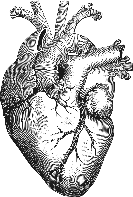 Office of Nursing Services Cardiology Field Advisory Committee:Brief Program Overview:The Cardiology FAC is an assembly of nationwide nursing experts, functioning in a diverse group of nursing roles within the VA. Cardiology FAC members serve as subject matter experts to the Office of Nursing Services and provide information, guidance and oversight to VHA Cardiology initiatives to ensure quality heart care.Aims and Goals:The ONS Cardiology FAC consists of the following members:Jennifer Ballard-Hernandez, DNP, NP, AACC, FAHA, FAANP, FAC Chair, Tibor Rubin VAJasmine Fowler, MSN, RN, Cardiology Nurse Navigator, Harry Truman VACher Hagaman, MSN, NP, CCNS, Heart Failure Nurse Practitioner, Tibor Rubin VAMary Keary, NP, Cardiology Nurse Practitioner, New York VACaleb Queen, MBA, BSN, RN, ICU Nurse, Ashville VASusan Roberts, NP, Cardiology Nurse Practitioner, Durham VAYvette Twum-Danso, MSN, RN, CCRN-K, Columbia VACynthia Wilson, RN, Cath Lab Nurse Manager, Palo Alto VA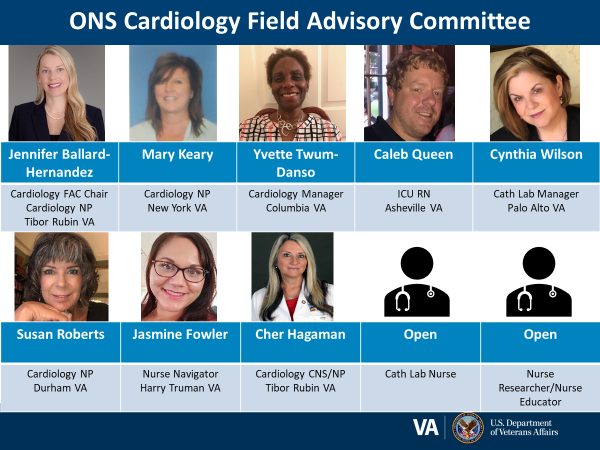 The ONS Cardiology FAC is committed to promoting professional cardiovascular nursing and has produced several products which help to educate and support nurses in the field.  These products can be found at http://vaww.va.gov/nursing/cppProducts.asp. Educational programs EES National Webinars:Cardiovascular Care of Patients with COVID-19: A View From the Front Lines Implantable pressure monitoring: CardioMEMs2020 Hypertension Clinical Practice Guideline UpdateClinical Practice Guideline Development:2020 VA/DoD Hypertension Clinical Practice Guideline 2020 VA/DoD Dyslipidemia Clinical Practice Guideline GuidebookTelemetry GuidebookProducts/Tools for the field Cardiovascular disease management protocolsCompetenciesHSP/SOP examplesPatient education handoutsStandardized EMR documentation